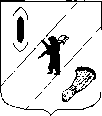 АДМИНИСТРАЦИЯ  ГАВРИЛОВ-ЯМСКОГОМУНИЦИПАЛЬНОГО  РАЙОНАПОСТАНОВЛЕНИЕ11.08.2015 № 930О признании утратившими силу отдельных постановлений Администрации Гаврилов-Ямского муниципального районаВ соответствии с Федеральным законом от 27.07.2010 № 210-ФЗ «Об организации предоставления государственных и муниципальных услуг», руководствуясь статьей  26 Устава Гаврилов-Ямского муниципального района,АДМИНИСТРАЦИЯ МУНИЦИПАЛЬНОГО РАЙОНА ПОСТАНОВЛЯЕТ:Признать утратившими силу: - постановление Администрации Гаврилов-Ямского муниципального района от 27.06.2013 № 977 «О внесении изменений и дополнений в постановление Администрации Гаврилов-Ямского муниципального района от 27.06.2012 № 938»;- постановление Администрации Гаврилов-Ямского муниципального района от 03.02.2014 № 98 «О внесении изменений в постановление Администрации Гаврилов-Ямского муниципального района от 27.06.2012 № 938»;- постановление Администрации Гаврилов-Ямского муниципального района от 15.10.2014 № 1446 «О внесении изменений и дополнений в постановление Администрации Гаврилов-Ямского муниципального района от 27.06.2012 № 938»;- постановление Администрации Гаврилов-Ямского муниципального района от 23.03.2015 № 441 «О внесении изменений и дополнений в постановление Администрации Гаврилов-Ямского муниципального района от 27.06.2012 № 938»;- постановление Администрации Гаврилов-Ямского муниципального района от 14.05.2015 № 620 «О внесении изменений и дополнений в постановление Администрации Гаврилов-Ямского муниципального района от 27.06.2012 № 938».2. Постановление опубликовать в районной массовой газете «Гаврилов-Ямский вестник» и разместить на официальном сайте Администрации Гаврилов-Ямского муниципального района в сети Интернет. 3. Постановление вступает в силу с момента официального опубликования.Глава Администрации муниципального района		        			                        В.И.Серебряков